The Kingdom of God and Small Things.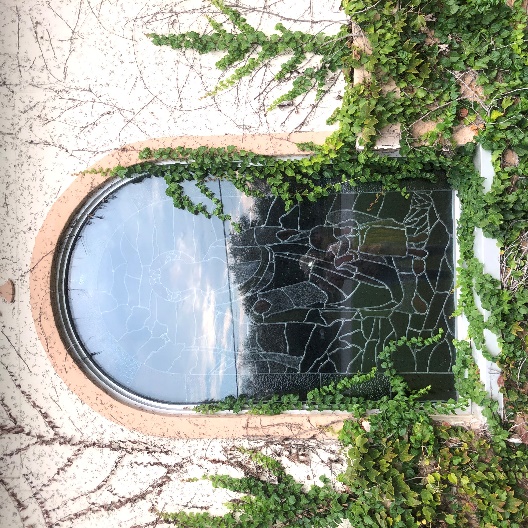 Homily by Father Antonio June 13,2021In today’s Gospel, Jesus talks about the Kingdom of God.Let us remember: Jesus came to set up the Kingdom of God, and he wants this kingdom to spreadaround the world. He awaits our participation and collaboration so that this Kingdom reaches allhearts, all homes, all towns and countries.Our Lord explains to all of us that the Kingdom of God is like a small mustard seed in the beginning,but it grows, little by little, and becomes the largest of plants with large branches, so that the birds ofthe sky can dwell in its shade.The smallest seed turns into a big plant. The action of water, sun, air and soil nutrients makes thiswork. These elements represent the power of God, His grace, His love and wisdom. The firstreading manifests the same idea, concept or reality.He counts on us to build it. We are simple creatures, very limited, but God makes wonderful thingswith poor instruments. His kingdom on earth and in Heaven is a beautiful reality.How many saints live in heaven?How many good people live among us?How many people worship the Lord every day, every week, every Sunday, like us?How many people make works of charity everywhere, every day, with generosity and sincere love?How many people work every day for love of God?Only God knows the answer. The Kingdom of God is alive and is growing constantly.This is why we pray Psalm 92 - Thank you Lord.In the second reading, St. Paul encourages us to be courageous, to walk by faith, to please God. Wecan build the Kingdom of God if we are courageous, confident in the Lord, trying to please God. Heasks us for fidelity in small things and He will do the rest. He asks us to sow the seed and He will dothe rest.If we pray the RosaryIf we pray a creed dailyIf we come to Mass with devotionIf we make one act of charity dailyIf we are kind especially with our familyIf we respond politely to those who annoy usIf we work with enthusiasm until the end for love of God and not for money onlyIf we carry the daily cross with a cheerful spiritIf we make the sign of the cross every morning, before we start our work.If we make fraternal corrections with humility or listen to fraternal corrections with a humble andgrateful heartIf we help others for love of God and in God for themIf we obey our Pope, our Bishop, our Priest, our parents, our superiors with good spirit and generosityIf we fight against temptation with joy and generosity, knowing that I am not alone, that the Lord iswith me.If we try to lead or draw our friends to God, to the Church, to JesusIf we pray daily for the conversion of sinnersIf we offer a small daily sacrifice for the Church, for the Pope, etc. etc.Then God will do wonderful things in each mind and heart, the Kingdom of God will continue to grow.Matthew 25:21 “Well done, good and faithful servant, you have been faithful over a little, I will set youover much; enter into the joy of your master.”St. Therese of Lisieux was a great saint; she is the Patron of Missions. She was great because sheloved small things. She is the saint of little things. She was kind and loving in her daily interactionswith her sisters. She fulfilled her daily tasks with a cheerful spirit. She is great because she lovedvery much, greatly.Our Mother Mary was a normal woman. She only knew to say “Yes” to God.Joseph her husband was a normal man. He obeyed God with hope.With them we learn the value of small things. With them it is easier to collaborate with God in thebuilding of The Kingdom.Guardian Angels, spiritual creatures, help us to be faithful in small things.God is doing the rest.